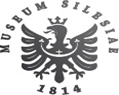 Velikonoční křížovkaVelikonoce jsou tradiční oslavou jara a zároveň nejvýznamnější svátky křesťanské církve. Tradici Velikonoc můžeme hledat již v době předkřesťanské. Původně tento svátek souvisel se svátkem nomádských pastýřů a byl spojen s obětováním mladých zvířat, především …………… (odpověď v tajence). Měl pravděpodobně navázat na židovský svátek Pesach, kterým si Židé připomínali vysvobození z egyptského zajetí. Jaký přívlastek má sobota v období pašijového týdne?Jak se jmenuje nástroj, kterým lidé nahrazovali zvuky zvonů, které údajně odletěly do Říma na Zelený čtvrtek?Název pro figurínu, která symbolizuje zimu.Jméno jednoho z dvanácti apoštolů, který zradil Ježíše Krista.Jak se říká velikonočnímu bochníku z kynutého těsta?Název pro malované vajíčko.Na Velký pátek se podle tradice hledá? 1234567